АВТОБУСНЫЕ ЭКСКУРСИИ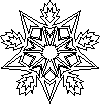 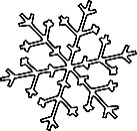 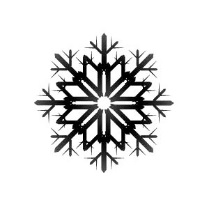 1 – 16 декабря 2018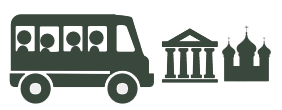 Продолжительность автобусных экскурсий по городу: 3 часа
Бронирование: +7 905 290 86 86; info@visitnovgorod.ruДатаВремяОписаниеСтоимость1 декабря(Сб)12:00– обзорная экскурсия по городу с посещением ц. собора Рождества Богородицы Антониева монастыря XII в. и Ху́тынского монастыря. Продолжительность: 3 чПолный – 610 руб., льготный – 390 руб., дошкольники – 250 руб.2 декабря(Вс)12:00– обзорная экскурсия по городу с посещением с посещением ц. Симеона Богоприимца XV в. и Николо-Вяжи́щского монастыря. Продолжительность: 3 чПолный – 610 руб., льготный – 390 руб., дошкольники – 250 руб.4 декабря(Вт)12:00– обзорная экскурсия по городу с посещением выставки «Возрождённые из руин» в ц. Георгия на Торгу XIV–XVIII вв. и Ху́тынского монастыря. Продолжительность: 3 чПолный – 610 руб., льготный – 390 руб., дошкольники – 250 руб.7 декабря(Пт)12:00– обзорная экскурсия по городу с посещением ц. Рождества Богородицы XIII в. Перынского скита и Юрьева монастыря. Продолжительность: 3 чПолный – 610 руб., льготный – 390 руб., дошкольники – 250 руб.8 декабря(Сб)12:00– обзорная экскурсия по городу с посещением ц. Спаса Преображения на Ильине улице XIV в. и Ху́тынского монастыря. Продолжительность: 3 чПолный – 610 руб., льготный – 390 руб., дошкольники – 250 руб.9 декабря(Вс)12:00– обзорная экскурсия по городу с посещением ц. Рождества Богородицы XIII в. Перынского скита и Белой (Алексеевской) башни XVI в. Продолжительность: 3 чПолный – 610 руб., льготный – 390 руб., дошкольники – 250 руб.11 декабря(Вт)12:00– обзорная экскурсия по городу с посещением Музея народного деревянного зодчества «Витославлицы» и Юрьева монастыря. Продолжительность: 3 чПолный – 610 руб., льготный – 390 руб., дошкольники – 250 руб.14 декабря(Пт)12:00– обзорная экскурсия по городу с посещением с посещением Никольского собора XII в. и Николо-Вяжи́щского монастыря. Продолжительность: 3 чПолный – 610 руб., льготный – 390 руб., дошкольники – 250 руб.15 декабря(Сб)12:00– обзорная экскурсия по городу с посещением Музея народного деревянного зодчества «Витославлицы» и Юрьева монастыря. Продолжительность: 3 чПолный – 610 руб., льготный – 390 руб., дошкольники – 250 руб.16 декабря(Вс)12:00– обзорная экскурсия по городу с посещением ц. Рождества Богородицы XIII в. Перынского скита и Юрьева монастыря. Продолжительность: 3 чПолный – 610 руб., льготный – 390 руб., дошкольники – 250 руб.